                            T.C.PERŞEMBE KAYMAKAMLIĞI75.YIL ANAOKULUMÜDÜRLÜĞÜ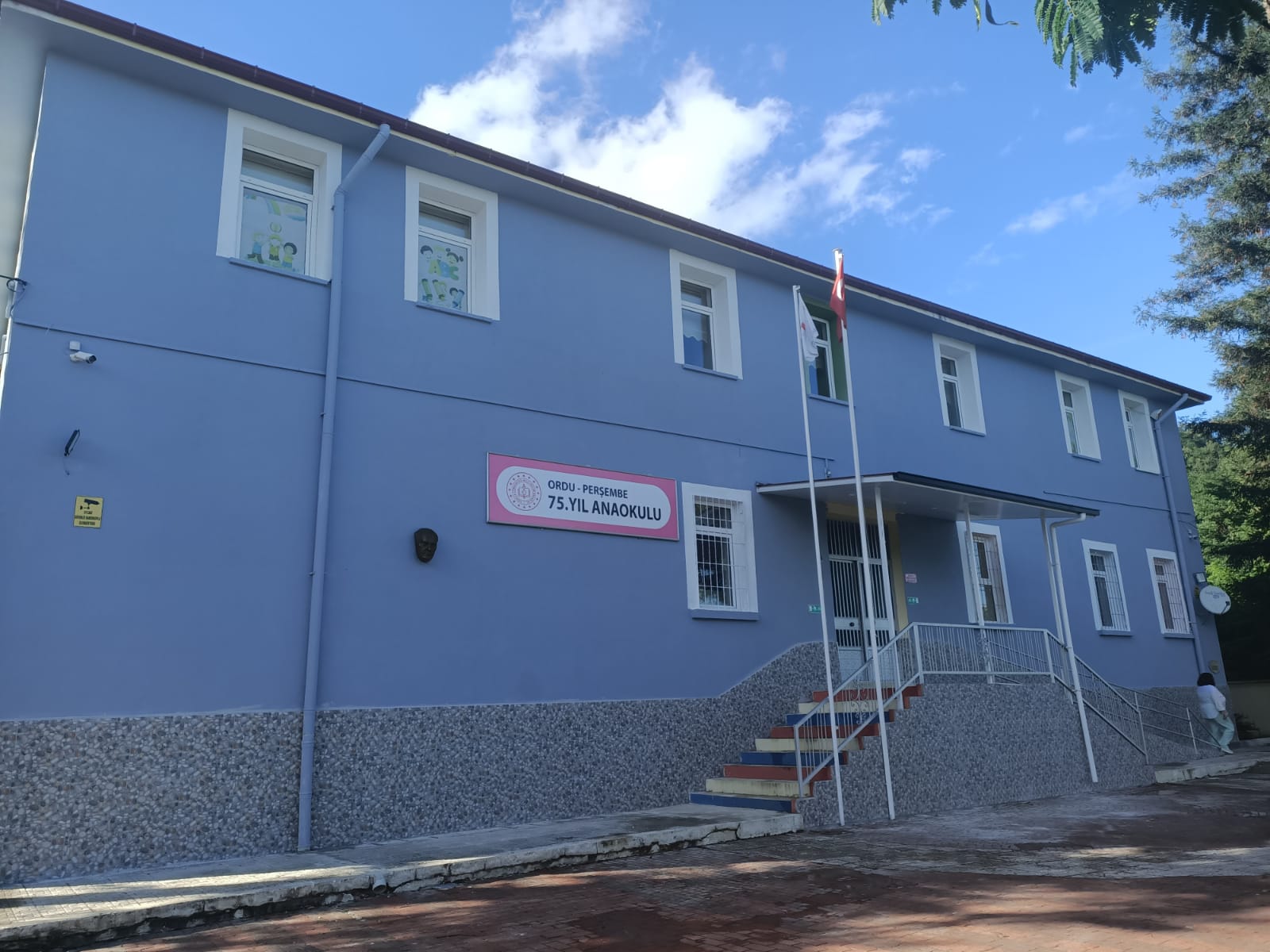 BÖLÜM2. BÖLÜMa) Okulun Tarihçesi    Okulumuz ilçe merkezinde yer almaktadır. Okul binasının yapılışı çok eski yıllara dayanmaktadır. Okulumuz bir süre tek katlı ve ilkokul olarak kullanılmış olup 1999 yılında bir kat daha yapılarak anaokulu olarak eğitim vermeye başlamıştır. Okulumuz 240m2 kapalı alan,1862 m2 açık alan üzerine toplam 2102 m2 alan üzerinde yer almaktadır. İki kat ve 1 adet kalorifer dairesinden oluşmaktadır. Bina kapasitemiz 100 öğrencidir.    2022-2023 eğitim-öğretim dönemi okulumuzun Giriş-Çıkış saatleri Sabah:08.30-13.30, Öğlen 12.00-17.00’dir.    1 Müdür,1 Müdür Yardımcısı 4 öğretmen ve 70 öğrencimiz bulunmaktadır.b)Okulun Özellikleri: (Yatılı, Gündüzlü, Karma)Gündüzlü, Karmac) Ulusal ve Yerel Başarıları    Okulumuz 2020-2021 Eğitim-Öğretim Yılı Covid-19 tedbirleri kapsamında MEB tarafından gerçekleştirilen ‘Hijyen Şartlarının Geliştirilmesi, Enfeksiyon önleme Ve Kontrol Kılavuzu Belgelendirme Programı’ kapsamında gerekli şartları yerine getirerek ‘Okulum Temiz Belgesi’ almaya hak kazanmıştır.     Okulumuz 2019-2020 Eğitim-Öğretim yılında Şehrimin Hikayesi ve 81 Minik 23 Nisan’da Van’da el ele, 2020-2021 Eğitim-Öğretim yılında Fırst Text (My Stories)- İlk Kitabım (Hikayelerim) isimli e-Twinning projeleri ile hem ulusal hem yerel ‘Kalite Etiketi’ almaya hak kazanmıştır.    2021-2022 Eğitim-Öğretim yılında ise Değerlerimi Biliyorum, Değerli Büyüyorum            e-Twinning projesi ile 5 kalite etiketi almaya hak kazanmış ve Avrupa Kalite Etiketi ile ödüllendirilmiştir. Ayrıca bakanlığımızın yürüttüğü Denetimde Yeni Yaklaşımlar:Çoklu Denetim Modeli  isimli ERASMUS projesinin personel hareketliliği kısmında yer almıştır.d) Yürütülen ProjelerOkulumuz 2021-2022 Eğitim Öğretim Yılında Bugüne Ve Geleceğe Nefes Oluyoruz Sosyal Sorumluluk Projesi, Atolye Çalışmaları İle Yeteneklerimi Keşfediyorum E-Twinning Projesi ve Değerlerimi Biliyorum Değerli Büyüyorum E-Twinning Projesini Yürütmüştür.2023-2024 Eğitim Öğretim Yılında yeni projeler yazılma sürecindedir.3. BÖLÜM1)Binanın Özellikleri    Binamız betonarme olarak inşa edilmiştir. Binamız 240 metrekare bir alanda 2 kattan oluşmaktadır. Katı yakıtlı kalorifer sistemiyle ısıtılmakta olup elektrik ile aydınlatılmaktadır.2)Derslikler   Okulumuzda şu anda 4 adet derslik mevcuttur. Dersliklerimizde internet erişimi, bilgisayar ve projeksiyon bulunmamaktadır.3) Kütüphane DurumuOkulumuz 2.katında bir duvar kütüphanesi mevcuttur.4)Laboratuar ve BT Sınıfı DurumuOkulumuzda BT Sınıfı- Laboratuar bulunmamaktadır.5)Depo ve Arşiv DurumuOkulumuzda 1 adet depo bulunmaktadır.6)Spor Salonu DurumOkulumuzda spor salonu bulunmamaktadır.7)İdare OdalarOkulumuzda bir müdür odası, bir müdür yardımcısı odası bulunmaktadır.8)Rehberlik ServisiOkulumuzda rehber öğretmen ve rehberlik servisi bulunmamaktadır.9) Bahçenin AlanıOkulumuz yaklaşık 1862 metrekarelik bir bahçeyi kullanmaktadır. Bahçemizin dış kontrol ve güvenliği sağlanmaktadır. Bahçe giriş kapısında nöbetçi kulübesi ya da özel güvenlik görevlisi bulunmamaktadır.11)Okulun GüvenliğiOkulumuz 24 saat güvenlik kameraları ile izlenmektedir. Güvenlik kameraları dışta 2  iç mekanda 4 olmak üzere 6 (altı) tanedir.Okulun çevresinde internet ve oyun salonları ve kafeler bulunmamaktadır.12)Teknolojik Alt Yapı:               Okulumuzda 2 adet masaüstü ve 4 adet dizüstü Pc,1 adet Tv, 2 adet Yazıcı bulunmaktadır.14)Kantin Durumu:Okulumuzda kantin bulunmamaktadır.15)Yemekhane Durumu:               Okulumuzda çocukların beslenme saatlerinde yemeklerini yiyebilecekleri masa ve sandalyelerin mevcut olduğu bir yemek alanı bulunmaktadır.4. BÖLÜMa)Yönetici ve Öğretmen Sayısıb)Kurum Kültürü   Okulumuzda, eğitimin evrenselliği ilkesi ve “tüm öğrenciler öğrenebilir ve tüm öğretmenler öğretebilir” anlayışı üzerine, akademik bilgiye dayalı bir kurum kültürü oturtulmaya çalışılmaktadır. Bunun bir gereği olarak her türlü öneri, bilgi ve uygulamalar mevzuatına veya akademik bilgi ve kültüre dayandırılmaya çalışılmaktadır.  Okulumuz personeli arasında saygı ve empatiye dayalı bir iletişim ve üst düzeyde paylaşım ve yardımlaşma vardır. Bu çerçevede zümre içinde ve zümreler arası işbirliği yapılmaktadır. Toplantılarda mevzuat tekrarından daha çok personeli güçlendirmeye dönük bilgi alış-verişine ağırlık verilmektedir.  Okulumuzun başat değeri öğrencidir. Okulumuzun tüm çalışanları değerli ve önemli olmakla birlikte, üretkenlik sağlamada öne çıkanlar daha önemli kabul edilmektedir. Çünkü eğitime üretkenlikle katkı sağlama, okulumuzda öne çıkma konusunda herkes için geçerli tek bir kulvardır.  Acil konular dışında tüm kararlar öğretmen kurulunda ya da diğer kurul, ekip ve komisyonlarda alınmaktadır. Kişisel karar ve uygulamalar okulumuzun benimsemediği yönetim anlayışı olarak görülmektedir.  Okulumuzda çalışanlar arasında iletişimi ve ilişkileri güçlendirmeye dönük olarak özel günlerde hediyeler alınmakta, hep birlikte yemek yenilmektedir. Bugün için okulumuzun köklü geleneği olarak 23 Nisan ve Sene Sonu Gösterileri diyebiliriz.   Öğrencilerimize iyi bir insan, iyi bir vatandaş olma temel hedef olarak kazandırılmaya çalışılmaktadır.5. BÖLÜM1) Yıllara Göre Öğrenci Sayıları6. BÖLÜMa)Okul Binası İle İlgili Sorunlar	Binamız ile ilgili herhangi bir problem yaşamamaktayız.b)Öğretmen veya Yönetici Eksikliği-Fazlalığı:	Okulumuzda öğretmen eksiğimiz veya fazlalığımız bulunmamaktadır. c)Diğer Personelin Sayısı İle İlgili Sorunlar:Okulumuzda Yardımcı personel ihtiyacı bulunmamaktadır.d)Öğrenci Devam-Devamsızlığı İle İlgili Sorunlar:	Öğrenci devam durumları 2020-2021 eğitim yılı için Covid-19 salgını nedeni ile genel bir sorun olmuştur.         Bulunduğumuz eğitim öğretim yılında, okulumuzda temizlik ve hijyen kurallarına riayet edilmekte, öğrenci ve velilerimize sık sık bilgilendirmeler yapılmakta, Öğrencilerimiz sınıflarından çıktıklarında sınıflar ayrıntılı şekilde dezenfekte edilmekte ve sınıflarımız gün içerisinde mutlaka havalandırılmaktadır. Gün içerisinde açık hava etkinliklerine bol bol yer verilmektedir.            İçerisinde bulunduğumuz 2023-2024 Eğitim-Öğretim yılında öğrencilerimizin devam problemi bulunmamaktadır.Fatma ÇITLAKOkul MüdürüTEMEL BİLGİLERTEMEL BİLGİLERİLETİŞİM BİLGİLERİİLETİŞİM BİLGİLERİKURUM KODU 819887KURUM MÜDÜRÜFatma ÇITLAKKURUM ADI        75.Yıl AnaokuluTELEFON0452 517 43 57KURUM TÜRÜ      AnaokuluFAX -YERLEŞİM YERİ  İlçe MerkeziE-POSTA819887@meb.k12.trHİZMETE GİRİŞ YILI    1999ADRESKaleyaka Mah. Dereağzı Sok. Çeşmeönü Mevki,No2/1 PERŞEMBE/ORDUARSA VE BİNA BİLGİLERİARSA VE BİNA BİLGİLERİARSA VE BİNA BİLGİLERİARSA VE BİNA BİLGİLERİARSA VE BİNA BİLGİLERİARSA  NO          BİNA ALANI(m2)         BİNA ALANI(m2)         240PARSEL NO        AÇIK ALANI(m2)            AÇIK ALANI(m2)            1862TOPLAM ALANI(m2)      TOPLAM ALANI(m2)      2102BİNA SAYISI     1DERSLİK SAYISIKULLANILAN     4MÜLKİYETİ         Milli Eğitim BakanlığıDERSLİK SAYISIKULLANILMAYAN0KİRA DURUMU    Kira ÖdenmiyorDERSLİK SAYISITOPLAM             4ÖĞRENCİ DURUMUÖĞRENCİ DURUMUÖĞRENCİ DURUMUÖĞRENCİ DURUMUÖĞRENCİ DURUMUÖĞRENCİ DURUMUÖĞRENCİ DURUMUÖĞRENCİ DURUMUÖĞRENCİ DURUMUÖĞRENCİ DURUMUÖĞRENCİ DURUMUÖĞRENCİ DURUMU3A4A5A5BTOPLAMErkek778830Kız511121240Toplamlar1218202070Şube Sayısı11114Sıra NoFiziki İmkânın AdıSayısı1Derslik42Bilişim Teknolojileri Sınıfı03Fen Laboratuarı04Rehberlik Servisi05Spor Salonu06Yemekhane17Kütüphane08Müdür Odası19Müdür Yardımcısı Odası110Öğretmenler Odası011Depo112Çok Amaçlı Salon(Oyun Alanı)014WC4PERSONEL LİSTESİPERSONEL LİSTESİPERSONEL LİSTESİPERSONEL LİSTESİFatma ÇITLAKBeyza Büşra KÖKSALMÜDÜR MÜDÜR YARDIMCISIHümeyra Tuba TOKSOYBüşra AYDINRabia YEŞİLYURTHilal ÖZATAOKUL ÖNCESİ ÖĞRETMENİAdem USTAReyhan BALLIHİZMETLİ GEÇİCİ İŞÇİPERSONEL NORM DURUMUPERSONEL NORM DURUMUPERSONEL NORM DURUMUPERSONEL NORM DURUMUPERSONEL NORM DURUMUPERSONEL NORM DURUMUPERSONEL NORM DURUMUPERSONEL NORM DURUMUPERSONEL NORM DURUMUPERSONEL NORM DURUMUPERSONEL NORM DURUMUPERSONEL NORM DURUMUMüdürMüdür BaşyardımcısıMüdür YardımcısıÖğretmenÜcretli ÖğretmenMemurHizmetliHizmet AlımıİşkurTOPLAMNormNorm1013001107MevcutErkek0000001001MevcutKadın1013000106MevcutToplamlar1014001108İhtiyaçİhtiyaç00000000002020-20212020-20212020-20212020-20212020-20212020-20212020-20212020-20212020-20212020-20212020-20212020-20215A4A4B3ATOPLAMErkek11910633Kız101110839Toplamlar1415151072Şube Sayısı111142021-20222021-20222021-20222021-20222021-20222021-20222021-20222021-20222021-20222021-20222021-20222021-20225A5B4A4BTOPLAMErkek9810734Kız109111040Toplamlar1615191574Şube Sayısı111142022-20232022-20232022-20232022-20232022-20232022-20232022-20232022-20232022-20232022-20232022-20232022-20235A5B4A4B3ATOPLAMErkek8558834Kız98107741Toplamlar171315151775Şube Sayısı111115